INDICAÇÃO Nº 5928/2017Sugere ao Poder Executivo Municipal que proceda a troca de lâmpada Rua Charqueada.Excelentíssimo Senhor Prefeito Municipal, Nos termos do Art. 108 do Regimento Interno desta Casa de Leis, dirijo-me a Vossa Excelência para sugerir ao setor competente que proceda a troca de lâmpada na Rua Charqueada São Joaquim em frente 350.Justificativa:Fomos procurados por munícipes solicitando essa providencia, pois a falta de iluminação nesse local está causando transtornos e insegurança.Plenário “Dr. Tancredo Neves”, em 19 de jullo de 2017.Edmilson Ignácio RochaDR. EDMILSON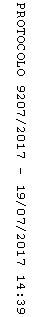 